Tobe会　2019年6月6日（木）17:00～　新大阪丸ビル本館メンバー　服部、前田、西村、水谷、谷水ウォッシュ・デオ・デザイントーン２案採用！・写真ほしい・７/5総会にパンフレットを間に合わせたい。　　菌検査等で間に合わない場合は、仮のパンフを普通紙で総会人数分を配布。印刷物としての１００％完成形は、最悪その後でも仕方ない。・菌検査　・大腸菌群と真菌でいきたい。西村手配総会・参加申し込み　現在６社・会計報告はする！　紙で配布せず、プロジェクターで映して駆け足で読み上げる程度。備考欄を全体的にもっと書く。ぼんやり。・タイムスケジュール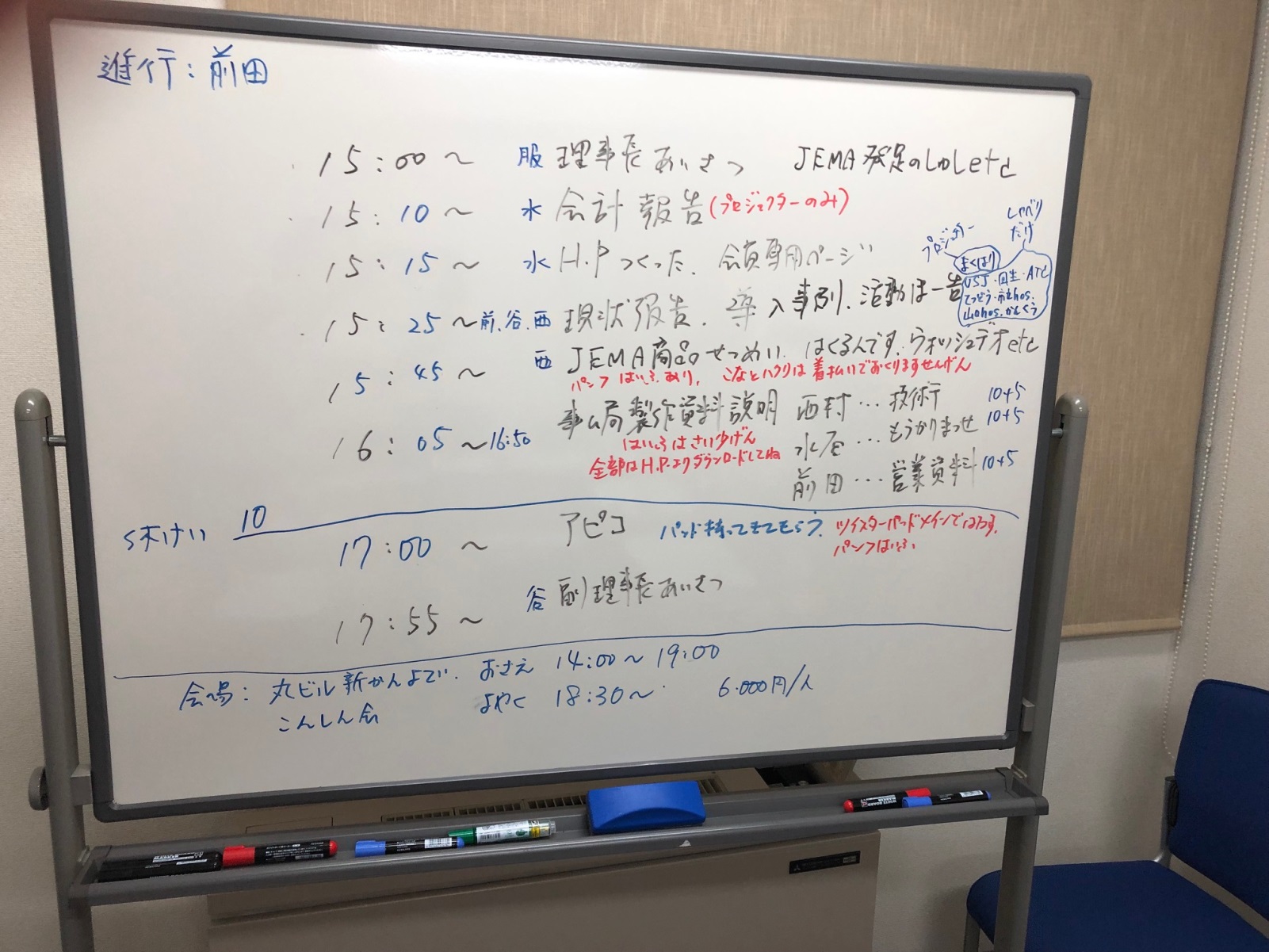 事務局作成資料・水谷作成資料　コストシミュレーション　リコートの２層仕上げを１層に変更・西村　ある程度進んでいる。・前田　オーナー営業資料として、オーナーからええやんけ、導入を前向きに考えよう、と思ってもらえる資料の作成ののぞむ。　総会で発表できるように間に合わせること。業務委託契約書、会則、会員申込資料・修正案で可決。・次回日程はメールで決めましょう。以上